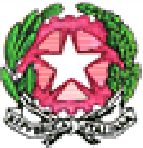 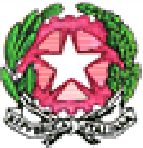 Ministero dell’Istruzione, dell’Università e della Ricerca Ufficio Scolastico Regionale per l’AbruzzoDirezione Generale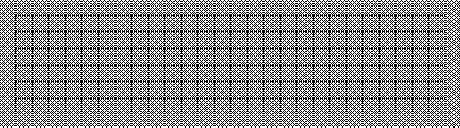 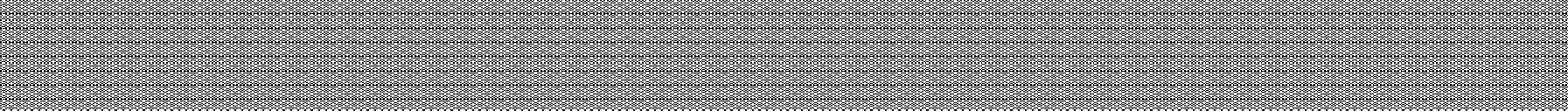 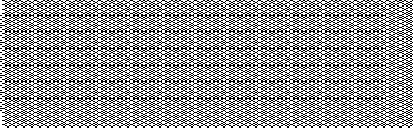 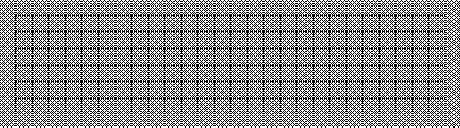 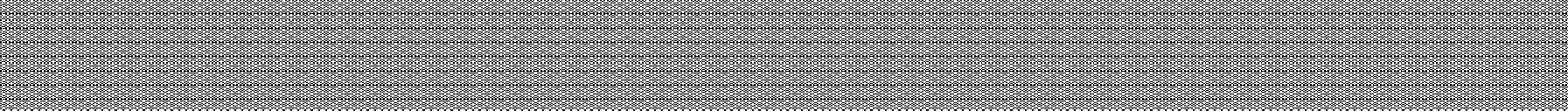 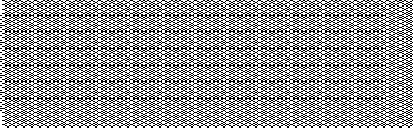 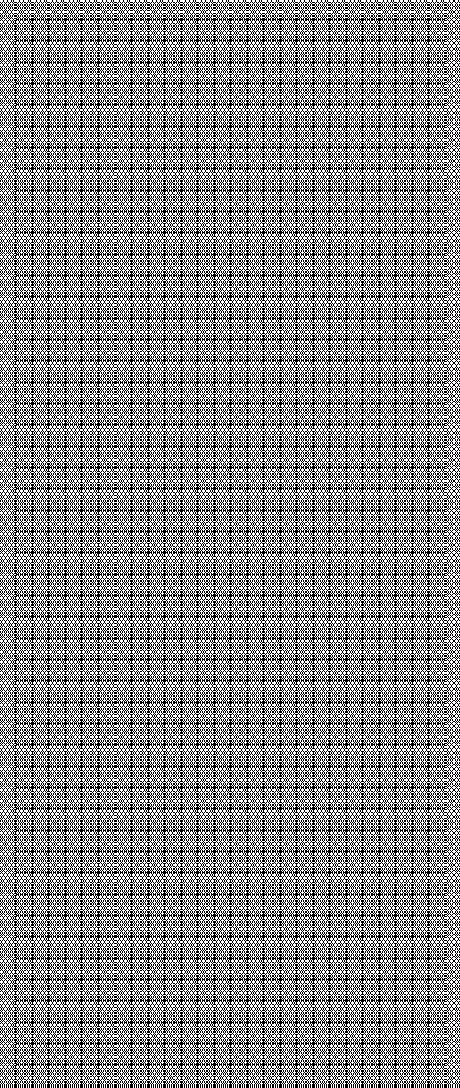 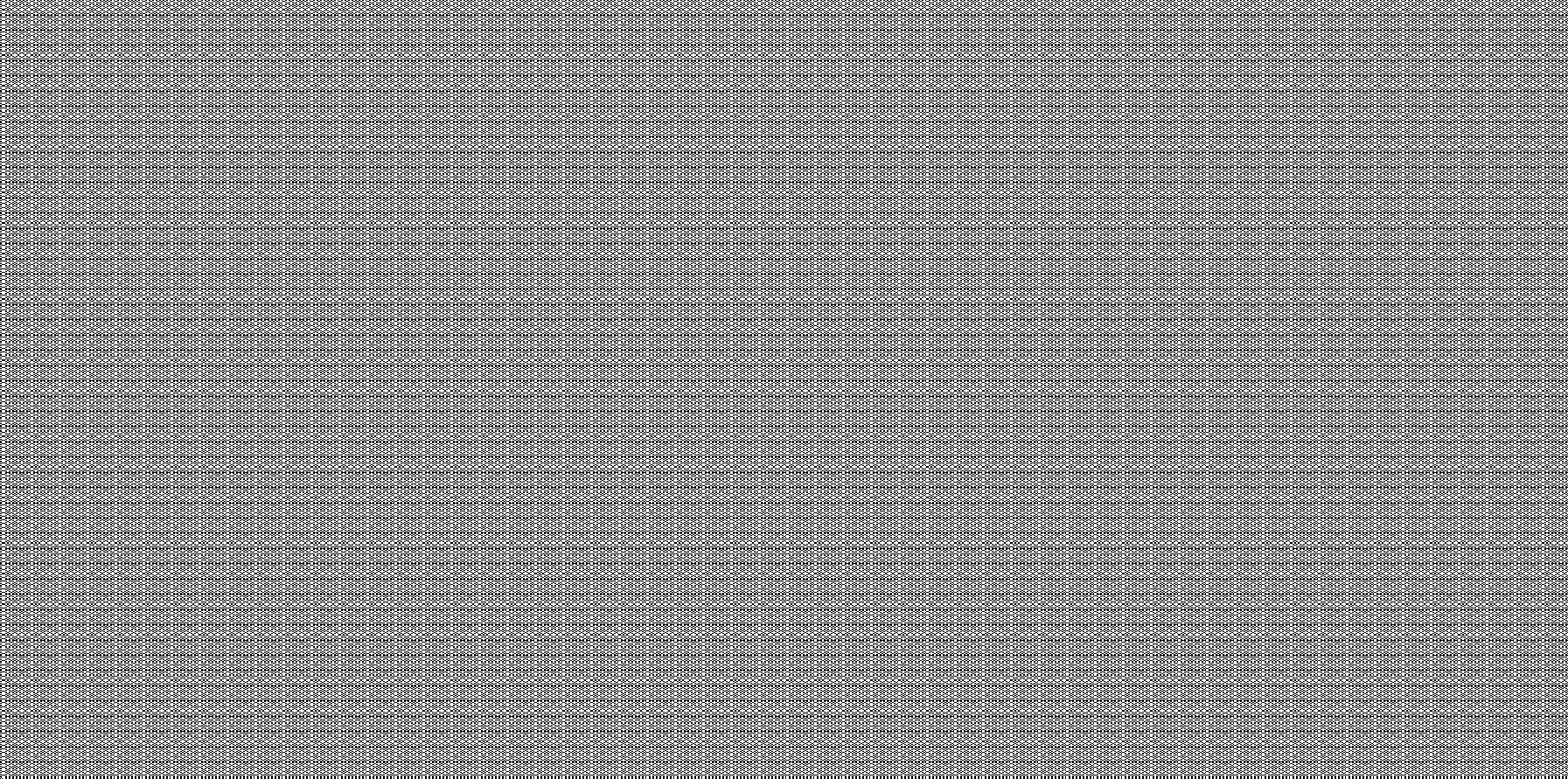 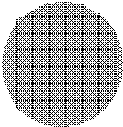 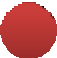 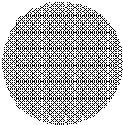 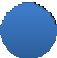 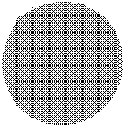 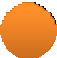 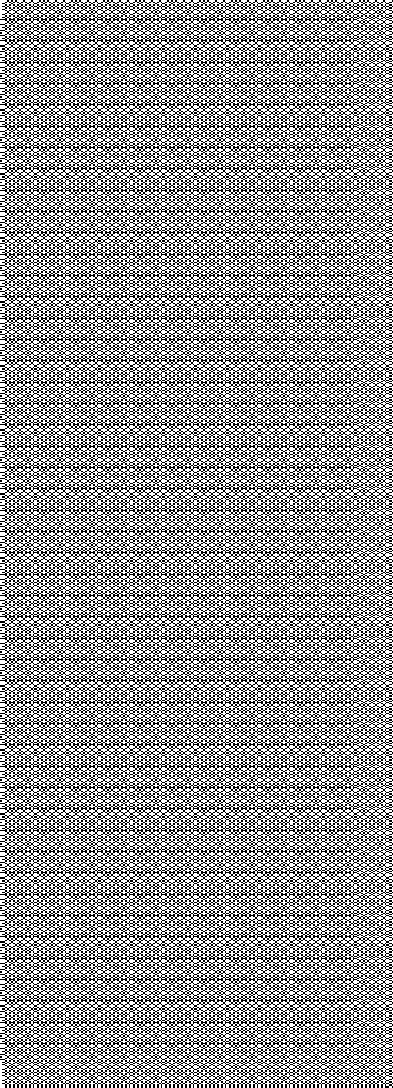 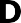 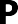 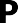 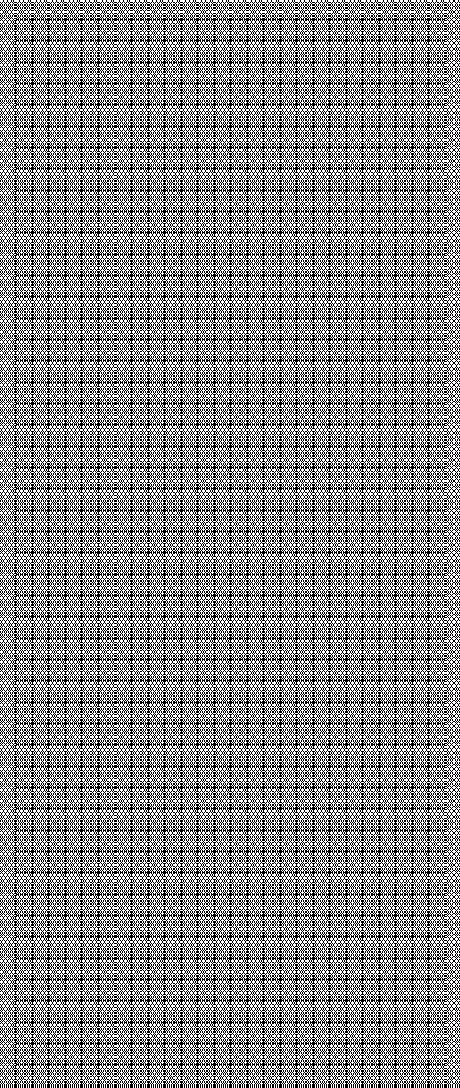 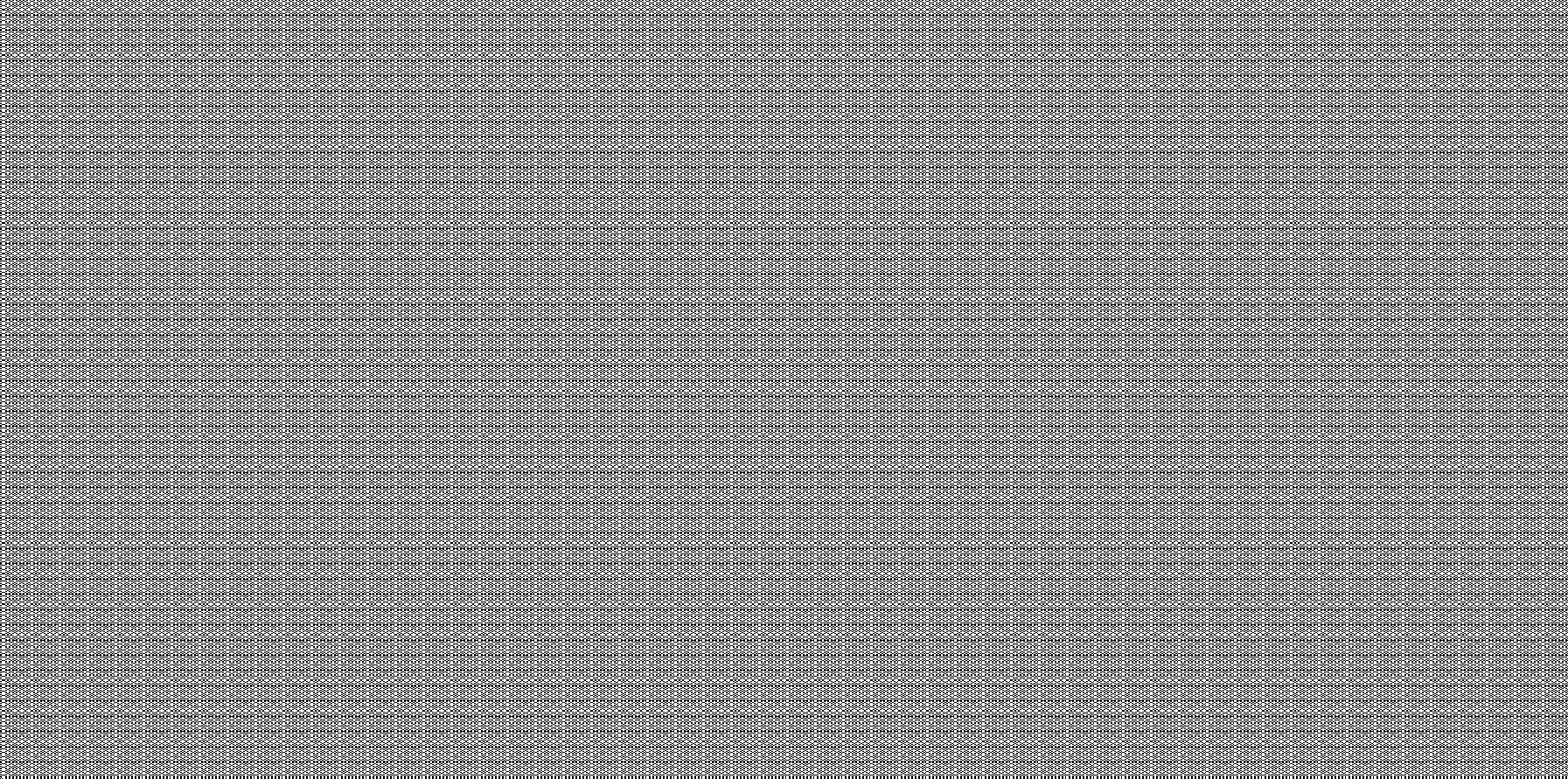 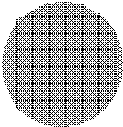 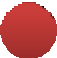 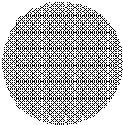 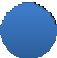 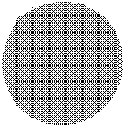 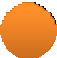 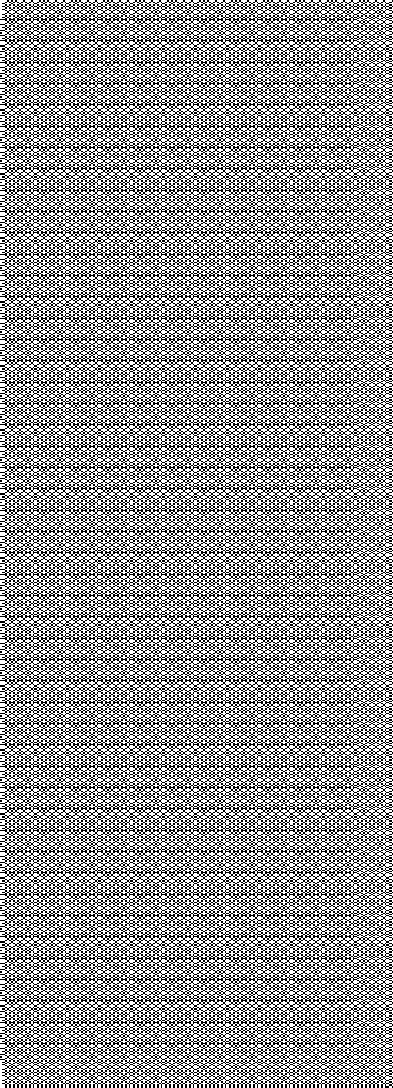 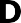 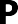 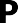 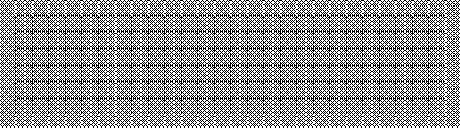 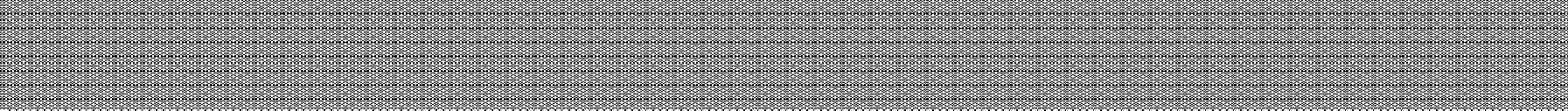 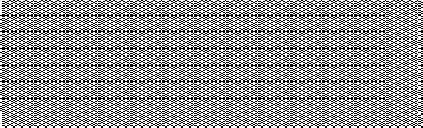 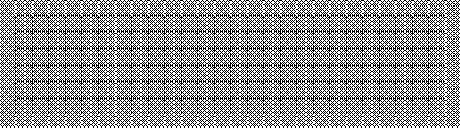 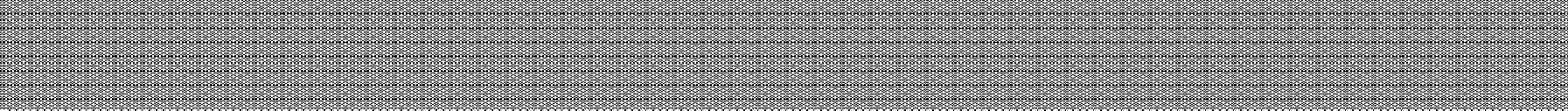 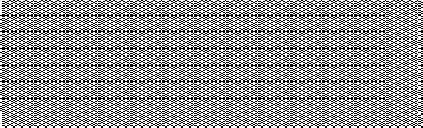 Normativa di riferimento generaleLegge 517/77, art. 2 e 7: integrazione scolastica, individuazione degli interventi Legge 59/9: autonomia didatticaDPR 275/99 art. 4: autonomia didatticaLegge 53/03: personalizzazione del percorso scolasticoD. Lgs 30/06/2003, n. 196 Codice in materia di protezione di dati individuali”.D.M. 31/07/2007: Indicazioni per il curricolo per la scuola dell’infanzia e per il primo ciclo dell’istruzione.Normativa di riferimento specificaNota MIUR 4099/A4 del 5.10.04 “Iniziative relative alla dislessia”.Nota MIUR 276/A4 del 5.01.05 “Iniziative relative alla dislessia”.Nota MIUR 1787 del 01.03.05 – Riguarda gli Esami di Stato: invito ad adottare, in particolare per la terza prova, ogni iniziativa per ridurre le difficoltà.Nota MIUR 4798 del 27.07.2005 “Coinvolgimento della famiglia”.C.M. n. 50 – maggio 2009 Anno scolastico 2008/2009 – Nota MIUR n. 5744 del 28 maggio 2009 Esami di Stato per gli studenti affetti da disturbi specifici d’apprendimento. – Legge 169/2008 conversione DL 137/08 Art. 3 co. 5 sulla valutazione dei DSA.DPR n. 122 del 2009 – ART.10 – Regolamento sulla valutazione.- Legge Regione Veneto n° 16 del 04/03/2010.Nota Regione Veneto n°16 del 08.04.2011  “Diagnosi di DSA, Disturbo Specifico  di Apprendimento”.Legge n°170 del 08.10.2010 – Nuove norme in materia di disturbi specifici di apprendimento in ambito scolastico.O.M. n° 42 del 06.05.2011 – Istruzioni e modalità organizzative ed operative per lo svolgimento degli esami di Stato conclusivi dei corsi di studio di istruzione secondaria di secondo grado nelle scuole statali e non statali. Anno scolastico 2010/2011 – Nota MIUR n° 3573 del 26 maggio 2011 – “Diagnosi precedenti all’entrata in vigore della legge 8 ottobre 2010 n° 170. – Decreti Attuativi della Legge 170/10 e Linee guida per il diritto allo studio per gli alunni con DSA del 12 luglio 2011.Nota Ministero Istruzione Università e Ricerca n. 4089 – 15.06.2010 “Disturbo di deficit di attenzione ed iperattività”.Nota MIUR AOODGOS 3573 del 26.05.2011 – Diagnosi con DSA precedente all’entrata in vigore della legge n°170.Nota Ministero Istruzione Università e Ricerca n. 11843/C27 e/H21 – 24/09/2010 “Disturbo di Deficit di attenzione e iperattività”.Direttiva Ministeriale 27/12/2012 sui B.E.S.Direttiva Ministeriale 06/03/2013 sui B.E.S.Legge Regione Abruzzo n°136/2015 "Disposizioni in favore dei soggetti con DSA, disturbi specifici dell'apprendimento"NOTA: il PDP viene redatto collegialmente dal Consiglio di Classe, completato dalle programmazioni curricolari e concordato con la famiglia. Deve essere consegnato alle famiglie all’inizio di ogni anno scolastico e deve essere consultabile dai docenti che vengono a sostituire i titolari delle classi. Il PDP deve valersi anche della partecipazione diretta dell’allievo (in età adeguata), per renderlo parte attiva del processo di apprendimento. Ai Dirigenti Scolastici e agli OOCC spetta  il compito di assicurare l’ottemperanza piena e fattiva a questi impegni.La compilazione del PDP viene effettuata dopo un periodo di osservazione dell’allievo. Il PDP viene deliberato dal Consiglio di classe/Team, firmato dal Dirigente Scolastico, dai docenti e dalla famiglia (e dall’allievo se maggiorenne e se qualora lo si ritenga  opportuno).IndiceSEZIONE A (comune a tutti gli allievi con DSA e altri Bisogni Educativi Speciali - BES)  Dati Anagrafici e Informazioni Essenziali di Presentazione dell’Allievo	3SEZIONE B - PARTE I (allievi con DSA) Descrizione delle abilità e dei comportamenti	4SEZIONE B - PARTE II (Allievi con altri BES  Non DSA)	7SEZIONE C - (comune a tutti gli allievi con DSA e altri BES) 	C.1 Osservazione di Aspetti Significativi Complementari 	10	C. 2 Patto Formativo…………………………………………………………………………	12SEZIONE D: (comune a tutti gli allievi con DSA e altri BES)          	D.1: INTERVENTI EDUCATIVI E DIDATTICI                                                                        Strategie di personalizzazione/individualizzazione	13    D.2: INTERVENTI EDUCATIVI E DIDATTICI                                                                    Strategie di personalizzazione/individualizzazione "su base ICF"………………………….15SEZIONE E: (comune a tutti gli allievi con DSA e altri BES)                                                 Quadro riassuntivo degli strumenti compensativi e delle misure dispensative	16INDICAZIONI  GENERALI PER LA VERIFICA/VALUTAZIONE	17AZIONI SUL CONTESTO CLASSE (Didattica inclusiva)……………...........................19SEZIONE A (comune a tutti gli allievi con DSA e altri BES)INDIVIDUAZIONE DELLA SITUAZIONE DI BISOGNO EDUCATIVO SPECIALE DA PARTE DI:A) SERVIZIO SANITARIO  -  Diagnosi / Relazione multi professionale: ____________________________(o diagnosi rilasciata da privati, in attesa di certificazione da parte del Servizio Sanitario Nazionale)    Codice ICD10: ___________________________________________________________________________ Prima certificazione redatta da: ___________________________________________ in data ___ /___ / ____Aggiornamenti diagnostici: 	□ Sì  (data ___ /___ / ____)	□ No        Altre relazioni cliniche: 		□ Sì  (data ___ /___ / ____)	□ NoInterventi riabilitativi: 		□ Sì  (data ___ /___ / ____)	□ NoSe Sì quali: ________________________________________________________________________________B) ALTRO SERVIZIO - (Servizi sociali, Scuola in ospedale, altro Istituto scolastico…)     Documentazione presentata alla scuola: Redatta da: ___________________________________________________________ in data ___ /___ / ____(documentazione da allegare)C) SCUOLA – (Consiglio Di Classe, Interclasse,  Team Docenti …)                                      Compilare griglia osservativa  allievi BES  ( valida anche per i “non italofoni”) vedi pag.  9Redatta da: ___________________________________________________________in data ___ /___ / ____(relazione da allegare)INFORMAZIONI GENERALI FORNITE DALLA FAMIGLIA / ALLIEVO/ ENTI AFFIDATARI                                        (ad esempio percorso scolastico pregresso, ripetenze …)________________________________________________________________________________________________________________________________________________________________________________________________________________________________________________________________________________________________________________________________________________________________________________________________________________________________________________________________________________________________________________________________________________SEZIONE B –  PARTE I (allievi con DSA)Descrizione delle abilità e dei comportamentiSEZIONE B -PARTE IIAllievi con altri Bisogni Educativi Speciali  (Non DSA)Descrizione delle abilità e dei comportamentiRientrano in questa sezione le tipologie di disturbo evolutivo specifico (non DSA) e le situazioni di svantaggio  socioeconomico, culturale e linguistico come  da  c.m. n. 8 del 06/03/2013. Possono essere qui presi in considerazione anche i ragazzi in situazione di  malattia, con o senza ospedalizzazione,  in situazione di istruzione domiciliare o in situazione di adozione internazionale1) INFORMAZIONI SPECIFICHE DESUNTE DAI  DOCUMENTI SOPRA INDICATI __________________________________________________________________________________________________________________________________________________________________________________________________________________________________________________________________________________________________________________________________________________________________________________________________________________________________________________________________________________________________________________________________________________________________________________________________________________________________________________________________________________________________________________________________________________________________________________________________________________________________________________________________________________2) DESCRIZIONE DELLE ABILITÀ E DEI COMPORTAMENTI OSSERVABILI A SCUOLA DA PARTE DEI DOCENTI DI CLASSE per gli allievi con svantaggio socioeconomico, linguistico e culturale o in situazione di adozione internazionale, senza diagnosi specialistica, si suggerisce la compilazione della griglia osservativa di pag. 8;per gli allievi con Disturbi Evolutivi Specifici si suggerisce l’osservazione e la descrizione del comportamento e degli apprendimenti sulla base delle priorità di ciascuna disciplina, anche utilizzando gli indicatori predisposti per gli allievi con DSA (Sezione B parte I);per gli allievi che usufruiscono dei servizi di scuola in ospedale, istruzione domiciliare o per altre situazioni di malattia, si suggerisce la compilazione di pag. 9, del “Patto Formativo” pag 12 e “Interventi Educativi” pag 13, da parte del consiglio di classe/team e di eventuali altri consigli/docenti coinvolti (scuola in ospedale, ecc..). LEGENDA0 L’elemento descritto dal criterio non mette in evidenza particolari problematicità1 L’elemento descritto dal criterio mette in evidenza problematicità  lievi o occasionali2 L’elemento descritto dal criterio mette in evidenza problematicità rilevanti o reiterate9 L’elemento “negativo” descritto non si rileva, ma, al contrario, si evidenzia nell’allievo come comportamento positivo quale indicatore di un “punto di forza”, su cui fare leva nell’intervento (es: ultimo item - dimostra piena fiducia nelle proprie capacità). Allievi con BES  determinati da una situazione di malattia documentata                (scuola in ospedale – istruzione domiciliare – altro …)Informazioni significativeSEZIONE C -  (comune a tutti gli allievi con DSA e altri BES)C.1 Osservazione di aspetti  significativi complementari alle informazioni di baseC. 2 PATTO FORMATIVO Si concorda con la famiglia e lo studente:  Nelle attività di studio l’allievo: è seguito da un Tutor nelle discipline: _______________________________________________________________________con cadenza:    □ quotidiana  	□ bisettimanale    □  settimanale    □  quindicinale è seguito da familiariricorre all’aiuto di  compagniutilizza strumenti compensativifrequenta la scuola in ospedalefruisce dell’istruzione domiciliareè affiancato da volontari  …………………………………………………………………………………………………………………………………..……………..Strumenti da utilizzare  nel lavoro a casa strumenti informatici (pc, videoscrittura con correttore ortografico,…)tecnologia di sintesi vocaleappunti scritti al pc registrazioni digitalimateriali multimediali (video, simulazioni…)testi semplificati e/o ridottifotocopie (debitamente adattate in relazione ai bisogni dell’allievo) schemi e mappeogni risorsa didattica informatizzata che gli insegnanti predisporranno appositamente …………………………………………………………………………………………………………………………………………….…..Attività  scolastiche individualizzate programmate attività di recuperoattività di consolidamento e/o di potenziamentoattività di laboratorioattività di classi aperte attività formative all’esterno dell’ambiente scolasticoattività di carattere culturale, formativo, socializzante altro  ……………………………………………………………………………………………………………………………………..…..SEZIONE D: INTERVENTI EDUCATIVI E DIDATTICID.1: Strategie di personalizzazione/individualizzazioneD.2: Strategie di personalizzazione/individualizzazione “su base icf”TAB. 2 INTERVENTI SUL CONTESTO  In base alla programmazione curricolare di classe e alle informazioni sul funzionamento dell’allievo ottenute dalla lettura dei documenti e dalla compilazione del PDP, effettuata sin qui, i docenti  avranno cura di individuare una o due performance  che riterranno opportuno provare a potenziare, sulla base delle priorità legate ai traguardi di competenze attese. Dovranno quindi specificare le strategie didattiche, gli strumenti compensativi  e le eventuali misure dispensative– funzionali al miglioramento delle  performance nelle attività e nella partecipazione - e indicare le  modalità di verifica e i criteri di valutazione ritenuti idonei (tutti aspetti che possono essere facilitatori/ostacoli per l’allievo nel contesto di apprendimento). Ciascun docente lavorerà in modo mirato, agendo sul contesto, per il potenziamento delle performance individuate. Le misure dispensative andranno pensate in relazione agli elementi “barriera” all’apprendimento più che agli obiettivi dell’apprendimento.TAB. progettazione didattica inclusiva  - “MODELLO ICF” SEZIONE E: (legenda ad uso del Consiglio di Classe per la compilazione)                                      Quadro riassuntivo degli strumenti compensativi e delle misure dispensative NB: In caso di esame di stato, gli strumenti adottati andranno indicati nella riunione preliminare per l’esame conclusivo del primo ciclo e nel documento del 15 maggio (nota MPI n 1787/05 – MPI maggio 2007),  in cui il Consiglio di Classe dovrà indicare modalità, tempi e sistema valutativo previsti-VEDI P. 19 INDICAZIONI PER  VERIFICA E DELLA  VALUTAZIONE (parametri e criteri per la verifica/valutazione) TABELLA RIASSUNTIVA DELL’ IMPIANTO VALUTATIVO PERSONALIZZATO (da presentare in sede di esami conclusivi dei cicli)AZIONI SUL CONTESTO CLASSE (Verso una didattica inclusiva in riferimento al PAI ed al Piano di Miglioramento)Le parti coinvolte si impegnano a rispettare quanto condiviso e concordato, nel presente PDP, per il successo formativo dell'alunno.Si ricorda che il PDP è uno strumento di lavoro dinamico da aggiornarsi in itinere, da parte di tutti gli attori. Per l’interazione docenti di classe - docenti di scuola ospedale o domiciliare questo avviene non solo come scambio di informazioni, ma anche per la definizione della programmazione e di forme e modalità di valutazione in itinere e finale.FIRMA DEI DOCENTIReferente/i BES (DSA - FIL -  ADHD - …) _______________________________________________________________________________________________________________________________Coordinatore GLI _________________________________________________________________FIRMA DEI GENITORI ___________________________                   ___________________________FIRMA DELL’ALLIEVO (per la scuola sec. di II gr.)_________________________________________________, lì ___________IL DIRIGENTE SCOLASTICO		_____________________________DIAGNOSISPECIALISTICA(dati rilevabili, se presenti,  nella diagnosi)OSSERVAZIONE IN CLASSE(dati rilevati direttamente dagli insegnanti)OSSERVAZIONE IN CLASSE(dati rilevati direttamente dagli insegnanti)OSSERVAZIONE IN CLASSE(dati rilevati direttamente dagli insegnanti)OSSERVAZIONE IN CLASSE(dati rilevati direttamente dagli insegnanti)LETTURALETTURALETTURALETTURALETTURA………………………………………………………………………………………………………………………………………………………………………………………………………………………………………………………………VELOCITÀMolto lentaLentaScorrevoleMolto lentaLentaScorrevoleMolto lentaLentaScorrevole………………………………………………………………………………………………………………………………………………………………………………………………………………………………………………………………CORRETTEZZAAdeguataNon adeguata (ad esempio confonde/inverte/sostituisce omette   lettere o sillabeAdeguataNon adeguata (ad esempio confonde/inverte/sostituisce omette   lettere o sillabeAdeguataNon adeguata (ad esempio confonde/inverte/sostituisce omette   lettere o sillabe………………………………………………………………………………………………………………………………………………………………………………………………………………………………………………………….......COMPRENSIONEScarsaEssenzialeGlobaleCompleta-analiticaScarsaEssenzialeGlobaleCompleta-analiticaScarsaEssenzialeGlobaleCompleta-analiticaSCRITTURASCRITTURASCRITTURASCRITTURA………………………………………………………………………………………………………………………………………………………………………………………………………………………………………………………………………………………………………………………………………………………………………………………………………………………………………………………………………………………………………………………………SOTTODETTATURACorretta Poco corretta ScorrettaCorretta Poco corretta ScorrettaCorretta Poco corretta Scorretta………………………………………………………………………………………………………………………………………………………………………………………………………………………………………………………………………………………………………………………………………………………………………………………………………………………………………………………………………………………………………………………………SOTTODETTATURA TIPOLOGIA ERRORI TIPOLOGIA ERRORI TIPOLOGIA ERRORI………………………………………………………………………………………………………………………………………………………………………………………………………………………………………………………………………………………………………………………………………………………………………………………………………………………………………………………………………………………………………………………………SOTTODETTATURAFonologiciNon fonologiciFoneticiFonologiciNon fonologiciFoneticiFonologiciNon fonologiciFonetici………………………………………………………………………………………………………………………………………………………………………………………………………………………………………………………………………………………………………………………………………………………………………………………………………………………………………………………………………………………………………………………………………………………………………………………………………………………………………………………………………………………………………………………………………………………………………………………………………………………………………………………………………………………………………………………………………………………………………………………………………………………………………………………………………………………………………………………………………………………………………………………………………………………………………………………………PRODUZIONE AUTONOMA/ADERENZA CONSEGNAADERENZA CONSEGNAADERENZA CONSEGNA………………………………………………………………………………………………………………………………………………………………………………………………………………………………………………………………………………………………………………………………………………………………………………………………………………………………………………………………………………………………………………………………………………………………………………………………………………………………………………………………………………………………………………………………………………………………………………………………………………………………………………………………………………………………………………………………………………………………………………………………………………………………………………………………………………………………………………………………………………………………………………………………………………………………………………………………PRODUZIONE AUTONOMA/SpessoTalvoltaMai………………………………………………………………………………………………………………………………………………………………………………………………………………………………………………………………………………………………………………………………………………………………………………………………………………………………………………………………………………………………………………………………………………………………………………………………………………………………………………………………………………………………………………………………………………………………………………………………………………………………………………………………………………………………………………………………………………………………………………………………………………………………………………………………………………………………………………………………………………………………………………………………………………………………………………………………PRODUZIONE AUTONOMA/CORRETTA STRUTTURA MORFO-SINTATTICACORRETTA STRUTTURA MORFO-SINTATTICACORRETTA STRUTTURA MORFO-SINTATTICA………………………………………………………………………………………………………………………………………………………………………………………………………………………………………………………………………………………………………………………………………………………………………………………………………………………………………………………………………………………………………………………………………………………………………………………………………………………………………………………………………………………………………………………………………………………………………………………………………………………………………………………………………………………………………………………………………………………………………………………………………………………………………………………………………………………………………………………………………………………………………………………………………………………………………………………………PRODUZIONE AUTONOMA/SpessoTalvoltaMai………………………………………………………………………………………………………………………………………………………………………………………………………………………………………………………………………………………………………………………………………………………………………………………………………………………………………………………………………………………………………………………………………………………………………………………………………………………………………………………………………………………………………………………………………………………………………………………………………………………………………………………………………………………………………………………………………………………………………………………………………………………………………………………………………………………………………………………………………………………………………………………………………………………………………………………………PRODUZIONE AUTONOMA/CORRETTA STRUTTURA TESTUALE   (narrativo, descrittivo, regolativo …)CORRETTA STRUTTURA TESTUALE   (narrativo, descrittivo, regolativo …)CORRETTA STRUTTURA TESTUALE   (narrativo, descrittivo, regolativo …)………………………………………………………………………………………………………………………………………………………………………………………………………………………………………………………………………………………………………………………………………………………………………………………………………………………………………………………………………………………………………………………………………………………………………………………………………………………………………………………………………………………………………………………………………………………………………………………………………………………………………………………………………………………………………………………………………………………………………………………………………………………………………………………………………………………………………………………………………………………………………………………………………………………………………………………………PRODUZIONE AUTONOMA/SpessoTalvoltaMai………………………………………………………………………………………………………………………………………………………………………………………………………………………………………………………………………………………………………………………………………………………………………………………………………………………………………………………………………………………………………………………………………………………………………………………………………………………………………………………………………………………………………………………………………………………………………………………………………………………………………………………………………………………………………………………………………………………………………………………………………………………………………………………………………………………………………………………………………………………………………………………………………………………………………………………………PRODUZIONE AUTONOMA/CORRETTEZZA ORTOGRAFICACORRETTEZZA ORTOGRAFICACORRETTEZZA ORTOGRAFICA………………………………………………………………………………………………………………………………………………………………………………………………………………………………………………………………………………………………………………………………………………………………………………………………………………………………………………………………………………………………………………………………………………………………………………………………………………………………………………………………………………………………………………………………………………………………………………………………………………………………………………………………………………………………………………………………………………………………………………………………………………………………………………………………………………………………………………………………………………………………………………………………………………………………………………………………PRODUZIONE AUTONOMA/AdeguataParzialeNon adeguata………………………………………………………………………………………………………………………………………………………………………………………………………………………………………………………………………………………………………………………………………………………………………………………………………………………………………………………………………………………………………………………………………………………………………………………………………………………………………………………………………………………………………………………………………………………………………………………………………………………………………………………………………………………………………………………………………………………………………………………………………………………………………………………………………………………………………………………………………………………………………………………………………………………………………………………………PRODUZIONE AUTONOMA/USO PUNTEGGIATURAUSO PUNTEGGIATURAUSO PUNTEGGIATURA………………………………………………………………………………………………………………………………………………………………………………………………………………………………………………………………………………………………………………………………………………………………………………………………………………………………………………………………………………………………………………………………………………………………………………………………………………………………………………………………………………………………………………………………………………………………………………………………………………………………………………………………………………………………………………………………………………………………………………………………………………………………………………………………………………………………………………………………………………………………………………………………………………………………………………………………PRODUZIONE AUTONOMA/AdeguataParziale Non  adeguataDIAGNOSISPECIALISTICA(dati rilevabili, se presenti,  nella diagnosi)OSSERVAZIONE IN CLASSE(dati rilevati direttamente dagli insegnanti)OSSERVAZIONE IN CLASSE(dati rilevati direttamente dagli insegnanti)OSSERVAZIONE IN CLASSE(dati rilevati direttamente dagli insegnanti)OSSERVAZIONE IN CLASSE(dati rilevati direttamente dagli insegnanti)GRAFIAGRAFIAGRAFIAGRAFIAGRAFIA………………………………………………………………………………………………………………………………………………………………………………………………………………………………………………………………………………………………………………………………………………………………LEGGIBILELEGGIBILELEGGIBILELEGGIBILE………………………………………………………………………………………………………………………………………………………………………………………………………………………………………………………………………………………………………………………………………………………………SìPocoNoNo………………………………………………………………………………………………………………………………………………………………………………………………………………………………………………………………………………………………………………………………………………………………TRATTOTRATTOTRATTOTRATTO………………………………………………………………………………………………………………………………………………………………………………………………………………………………………………………………………………………………………………………………………………………………PremutoLeggeroRipassatoIncertoCALCOLOCALCOLOCALCOLOCALCOLOCALCOLO…………………………………………………………………………………………………………………………………………………………………………………………………………………………………………Difficoltà visuospaziali (es: quantificazione automatizzata)spessotalvoltamai…………………………………………………………………………………………………………………………………………………………………………………………………………………………………………Recupero di fatti numerici (es: tabelline)raggiuntoparzialenon raggiunto……………………………………………………………………………………………………………………………………………………………………………………………………………………………………………………………………………………………………Automatizzazione dell’algoritmo proceduraleraggiuntoparzialenon raggiunto……………………………………………………………………………………………………………………………………………………………………………………………………………………………………………………………………………………………………………………………………………..............................................…………………………………………………………………………………………………………………………Errori di processamento numerico (negli aspetti cardinali e ordinali e nella   corrispondenza tra numero e quantità)spessotalvoltamai……………………………………………………………………………………………………………………………………………………………………………………………………………………………………………………Uso degli algoritmi di base del calcolo (scritto e a mente)adeguataparzialenon adeguato……………………………………………………………………………………………………………………………………………………………………………………………………………………………………………………Capacità di problem solvingadeguataparzialenon adeguata……………………………………………………………………………………………………………………………………………………………………………………………………………………………………………………Comprensione del testo di un problemaadeguataparziale non adeguataDIAGNOSISPECIALISTICA(dati rilevabili, se presenti,  nella diagnosi)DIAGNOSISPECIALISTICA(dati rilevabili, se presenti,  nella diagnosi)DIAGNOSISPECIALISTICA(dati rilevabili, se presenti,  nella diagnosi)OSSERVAZIONE IN CLASSE(dati rilevati direttamente dagli insegnanti)OSSERVAZIONE IN CLASSE(dati rilevati direttamente dagli insegnanti)OSSERVAZIONE IN CLASSE(dati rilevati direttamente dagli insegnanti)ALTRE CARATTERISTICHE DEL PROCESSO DI APPRENDIMENTOALTRE CARATTERISTICHE DEL PROCESSO DI APPRENDIMENTOALTRE CARATTERISTICHE DEL PROCESSO DI APPRENDIMENTOALTRE CARATTERISTICHE DEL PROCESSO DI APPRENDIMENTOALTRE CARATTERISTICHE DEL PROCESSO DI APPRENDIMENTOALTRE CARATTERISTICHE DEL PROCESSO DI APPRENDIMENTO (Dati rilevabili se presenti nella diagnosi) (Dati rilevabili se presenti nella diagnosi)OSSERVAZIONE IN CLASSE(dati rilevati direttamente dagli insegnanti)OSSERVAZIONE IN CLASSE(dati rilevati direttamente dagli insegnanti)OSSERVAZIONE IN CLASSE(dati rilevati direttamente dagli insegnanti)OSSERVAZIONE IN CLASSE(dati rilevati direttamente dagli insegnanti)PROPRIETÀ  LINGUISTICAPROPRIETÀ  LINGUISTICAPROPRIETÀ  LINGUISTICAPROPRIETÀ  LINGUISTICAPROPRIETÀ  LINGUISTICAPROPRIETÀ  LINGUISTICAdifficoltà nella strutturazione della frasedifficoltà nel reperimento lessicaledifficoltà nell’esposizione oraledifficoltà nella strutturazione della frasedifficoltà nel reperimento lessicaledifficoltà nell’esposizione oraledifficoltà nella strutturazione della frasedifficoltà nel reperimento lessicaledifficoltà nell’esposizione oraledifficoltà nella strutturazione della frasedifficoltà nel reperimento lessicaledifficoltà nell’esposizione oraleMEMORIAMEMORIAMEMORIAMEMORIAMEMORIAMEMORIADifficoltà nel memorizzare: categorizzazioni  formule, strutture grammaticali, algoritmi (tabelline, nomi, date …) sequenze e procedure  Difficoltà nel memorizzare: categorizzazioni  formule, strutture grammaticali, algoritmi (tabelline, nomi, date …) sequenze e procedure  Difficoltà nel memorizzare: categorizzazioni  formule, strutture grammaticali, algoritmi (tabelline, nomi, date …) sequenze e procedure  Difficoltà nel memorizzare: categorizzazioni  formule, strutture grammaticali, algoritmi (tabelline, nomi, date …) sequenze e procedure  ATTENZIONEATTENZIONEATTENZIONEATTENZIONEATTENZIONEATTENZIONEattenzione visuo-spaziale selettivaintensivaattenzione visuo-spaziale selettivaintensivaattenzione visuo-spaziale selettivaintensivaattenzione visuo-spaziale selettivaintensivaAFFATICABILITÀAFFATICABILITÀAFFATICABILITÀAFFATICABILITÀAFFATICABILITÀAFFATICABILITÀSìSìpocoNoPRASSIEPRASSIEPRASSIEPRASSIEPRASSIEPRASSIEdifficoltà di esecuzionedifficoltà di pianificazionedifficoltà di programmazione e progettazionedifficoltà di esecuzionedifficoltà di pianificazionedifficoltà di programmazione e progettazionedifficoltà di esecuzionedifficoltà di pianificazionedifficoltà di programmazione e progettazionedifficoltà di esecuzionedifficoltà di pianificazionedifficoltà di programmazione e progettazioneALTROALTROALTROALTROALTROALTROGRIGLIA OSSERVATIVAper  ALLIEVI BES (Area dello svantaggio socioeconomico, linguistico e culturale)Osservazionedegli INSEGNANTIEventuale osservazionedi altri operatori,(es. educatori, ove presenti)Manifesta difficoltà di lettura/scrittura2     1     0     92     1     0     9Manifesta difficoltà di espressione orale2     1     0     92     1     0     9Manifesta difficoltà logico/matematiche2     1     0     92     1     0     9Manifesta difficoltà nel rispetto delle regole2     1     0     92     1     0     9Manifesta difficoltà nel mantenere l’attenzione durante le spiegazioni2     1     0     92     1     0     9Non svolge regolarmente i compiti a casa2     1     0     92     1     0     9Non esegue le consegne che gli vengono proposte in classe2     1     0     92     1     0     9Manifesta difficoltà nella comprensione delle consegne proposte2     1     0     92     1     0     9Fa domande non pertinenti all’insegnante/educatore2     1     0     92     1     0     9Disturba lo svolgimento delle lezioni (distrae i compagni, ecc.)2     1     0     92     1     0     9Non presta attenzione ai richiami dell’insegnante/educatore2     1     0     92     1     0     9Manifesta difficoltà a stare fermo nel proprio banco2     1     0     92     1     0     9Si fa distrarre dai compagni2     1     0     92     1     0     9Manifesta timidezza2     1     0     92     1     0     9Viene escluso dai compagni dalle attività scolastiche2     1     0     92     1     0     9Viene escluso dai compagni dalle attività di gioco2     1     0     92     1     0     9Tende ad autoescludersi dalle attività scolastiche2     1     0     92     1     0     9Tende ad autoescludersi dalle attività di gioco/ricreative2     1     0     92     1     0     9Non porta a scuola i materiali necessari alle attività scolastiche2     1     0     92     1     0     9Ha scarsa cura dei materiali per le attività scolastiche (propri e della scuola)2     1     0     92     1     0     9Dimostra scarsa fiducia nelle proprie capacità2     1     0     92     1     0     9Famiglia e Studente Famiglia e Studente Docenti della scuola di appartenenza Docenti della scuola di appartenenza Docenti della scuola in ospedale Docenti della scuola in ospedale Va volentieri a scuola?SINOABBASTANZAVa volentieri a scuola?SINOABBASTANZAE’ interessato allo studio?SINODa quanto tempo non frequenta la scuola?...………………………………………………………Da quanto tempo non frequenta la scuola?.…………………………………………………………..Comportamenti o episodi particolari da segnalareSiNoQuali?E’ interessato allo studio? SINOABBASTANZAFrequenta regolarmente?SINOQuali sono le maggiori difficoltà che incontra in relazione alla malattia? ……………………………………………..Comportamenti o episodi particolari da segnalareSiNoQuali?Come è il profitto scolastico?BuonoSufficienteScarsoQuali sono i suoi punti di forza?Quali gli interessi?...…………………………………….Quali sono le maggiori difficoltà che incontra in relazione alla malattia? ………………………………………………E’ interessato allo studio? SiNoComportamenti o episodi particolari da segnalareSiNoQuali?……………………Quali sono i suoi punti di forza? Quali gli interessi?………………………………………………Comportamenti o episodi particolari da segnalareSiNoQuali?…………………I genitori sono collaborativi? In che senso?………………………………………E’ un migrante di passaggio? SiNoI genitori sono collaborativi?In che senso?………………………………………Sono in atto buone sinergie con la struttura sanitaria di riferimento?………………………………………Che cosa è importante sapere? ………………………………………………Prima della malattia, aveva difficoltà particolari?SiNoQuali?…………………Che cosa potrebbe essere di aiuto?……………………………………………..E’ stata attivata l’istruzione domiciliare? Per quante ore/settimana?SiNoOre …………Quali sono i suoi punti di forza? E quali gli interessi?………………………………………………………………Altro:……………………………………………..Altro………………………………………………………Come sono le relazioni con i compagni?………………………………………………………………E’ abituato/a a studiare con qualche compagno?SiNoChi?Altro: ……………………Informazioni sanitarie utili ai fini della progettazione educativa e didattica (se presenti)Informazioni sanitarie utili ai fini della progettazione educativa e didattica (se presenti)Informazioni sulle terapie in atto ...……………………………Aspetti del piano terapeutico rilevanti per la progettazione educativa e didattica ...……………………………………Che cosa potrebbe essere di aiuto, da parte della scuola?...……………………………Altro:...……………………………MOTIVAZIONE MOTIVAZIONE MOTIVAZIONE MOTIVAZIONE MOTIVAZIONE MOTIVAZIONE Partecipazione al dialogo educativoMolto  AdeguataMolto  AdeguataAdeguataPoco AdeguataNon adeguataConsapevolezza delle proprie difficoltà Molto  AdeguataMolto  AdeguataAdeguataPoco AdeguataNon adeguataConsapevolezza dei propri punti di forzaMolto  AdeguataMolto  AdeguataAdeguataPoco AdeguataNon adeguataAutostimaMolto  AdeguataMolto  AdeguataAdeguataPoco AdeguataNon adeguataATTEGGIAMENTI E COMPORTAMENTI RISCONTRABILI A SCUOLAATTEGGIAMENTI E COMPORTAMENTI RISCONTRABILI A SCUOLAATTEGGIAMENTI E COMPORTAMENTI RISCONTRABILI A SCUOLAATTEGGIAMENTI E COMPORTAMENTI RISCONTRABILI A SCUOLAATTEGGIAMENTI E COMPORTAMENTI RISCONTRABILI A SCUOLAATTEGGIAMENTI E COMPORTAMENTI RISCONTRABILI A SCUOLARegolarità frequenza scolasticaMolto  AdeguataAdeguataAdeguataPoco AdeguataNon adeguataAccettazione e rispetto delle regoleMolto  AdeguataAdeguataAdeguataPoco AdeguataNon adeguataRispetto degli impegni Molto  AdeguataAdeguataAdeguataPoco AdeguataNon adeguataAccettazione consapevole degli strumenti compensativi e delle misure dispensativeMolto  AdeguataAdeguataAdeguataPoco AdeguataNon adeguataAutonomia nel lavoro Molto  AdeguataAdeguataAdeguataPoco AdeguataNon adeguataSTRATEGIE UTILIZZATE DALL’ALUNNO NELLO STUDIO STRATEGIE UTILIZZATE DALL’ALUNNO NELLO STUDIO STRATEGIE UTILIZZATE DALL’ALUNNO NELLO STUDIO STRATEGIE UTILIZZATE DALL’ALUNNO NELLO STUDIO STRATEGIE UTILIZZATE DALL’ALUNNO NELLO STUDIO STRATEGIE UTILIZZATE DALL’ALUNNO NELLO STUDIO  Sottolinea, identifica parole chiave … EfficaceEfficaceEfficaceDa potenziareDa potenziare Costruisce schemi, mappe o  diagrammiEfficaceEfficaceEfficaceDa potenziareDa potenziareUtilizza strumenti informatici (computer, correttore ortografico, software …)EfficaceEfficaceEfficaceDa potenziareDa potenziare Usa strategie di memorizzazione   (immagini, colori, riquadrature …) EfficaceEfficaceEfficaceDa potenziareDa potenziareAltro ……………………………………………………………………………………………………………………………………….…...…………………………………………………………………………………………………………………………………………………………………………………………………………………………………………………………………………….…………..……………………………………………………………………………………………………………………………………………Altro ……………………………………………………………………………………………………………………………………….…...…………………………………………………………………………………………………………………………………………………………………………………………………………………………………………………………………………….…………..……………………………………………………………………………………………………………………………………………Altro ……………………………………………………………………………………………………………………………………….…...…………………………………………………………………………………………………………………………………………………………………………………………………………………………………………………………………………….…………..……………………………………………………………………………………………………………………………………………Altro ……………………………………………………………………………………………………………………………………….…...…………………………………………………………………………………………………………………………………………………………………………………………………………………………………………………………………………….…………..……………………………………………………………………………………………………………………………………………Altro ……………………………………………………………………………………………………………………………………….…...…………………………………………………………………………………………………………………………………………………………………………………………………………………………………………………………………………….…………..……………………………………………………………………………………………………………………………………………Altro ……………………………………………………………………………………………………………………………………….…...…………………………………………………………………………………………………………………………………………………………………………………………………………………………………………………………………………….…………..……………………………………………………………………………………………………………………………………………APPRENDIMENTO DELLE LINGUE STRANIEREPronuncia difficoltosaDifficoltà di acquisizione degli automatismi grammaticali di base Difficoltà nella scrittura Difficoltà acquisizione nuovo lessicoNotevoli differenze tra comprensione del testo scritto e oraleNotevoli differenze tra produzione scritta e oraleAltro: ……………………………………………………………………………………………………………………………………………………………………………………………………………………………………………………………………………….INFORMAZIONI GENERALI FORNITE DALL’ALUNNO/STUDENTE: MI PRESENTO (Da compilare insieme agli allievi del 2° ciclo di istruzione) Interessi, difficoltà, attività in cui mi sento capace, punti di forza, aspettative,  richieste…Che cosa mi è di aiuto? Che cosa mi è difficile?...………………………………………………………………………………………………………………………………………..…………………………………………………………………………………………………………………………………………….…………………………………………………………………………………….…………………………………………………………………………………………………………………………………………………………………………………………………………………………………………………………………………………………………………………………………………………………………………………………………………………………………………………………………………………………………………………………………………………………………………………………………………………………………………………………………………………………………………………………………………………………………………_______________________________________________________________________________________________INFORMAZIONI GENERALI FORNITE DALLA FAMIGLIAInteressi, difficoltà, punti di forza, aspettative, richieste, elementi di conoscenza utili………………………………………………………………………………………………………………………………………………………………………………………………………………………………………………………………………………………………………………………………………………………………………………………………………………………………………………………………………………………………………………………………………………………………………………………………………………………………………………………………………………………………………………………………..….…………………………………………………………………………………………………………………………………………………………………………………………………………………………………………………………………………………………DISCIPLINA o AMBITO DISCIPLINARESTRATEGIE DIDATTICHEINCLUSIVE(didattica laboratoriale; lavori di gruppo; apprendimento cooperativo; uso delle tecnologie; apprendimento tra pari;simulazione di ruolo) STRUMENTI COMPENSATIVIMISURE DISPENSATIVE( Porre particolare attenzione in vista degli esami conclusivi)OBIETTIVI DISCIPLINARI PERSONALIZZATIconoscenze, abilità e, se necessario,  attitudini, atteggiamentiMODALITA’ e CRITERI DI VALUTAZIONE(da raccordare con la tabella riepilogativa di pag. 17)MATERIA/AMBITO………………………………Competenza chiave………………………………………………………………CompetenzaDisciplinare (obiettivi  di apprendimento)………………………….…………………………………………Firma docente:……………………………….…………………………………………………………………………………………………………………………………….……………………………………………………..………………………………………………………………………………………………………………………………………………………………………………………………………………………………………………………………………………………………………………………………………………………………………………………………………………………………………………………………….……………………………………………………..□ Interrogazioni programmate□ Compiti programmati□ Quesiti a risposta multipla□ Riempimento (close)	□ Prove grafiche (disegno artistico – tecnico – fumetto)□ Prove a difficoltà crescenti□ MATERIA/AMBITO……………………………..Competenza chiave……………………………….……………………………….CompetenzaDisciplinare (obiettivi  di apprendimento)………………………….…………………………………………Firma docente:…………………………………………………………………………………………………………………………………….……………………………………………………..………………………………………………………………………………………………………………………………………………………………………………………………………………………………………………………………………………………………………………………………………………………………………………………………………………………………………………………………….……………………………………………………..□ Interrogazioni programmate□ Compiti programmati□ Quesiti a risposta multipla□ Riempimento (close)	□ Prove grafiche (disegno artistico – tecnico – fumetto)□ Prove a difficoltà crescenti□MATERIA/AMBITO………………………………Competenza chiave………………………………………………………………CompetenzaDisciplinare (obiettivi  di apprendimento)………………………….…………………………………………Firma docente:……………………………….…………………………………………………………………………………………………………………………………….……………………………………………………..………………………………………………………………………………………………………………………………………………………………………………………………………………………………………………………………………………………………………………………………………………………………………………………………………………………………………………………………….……………………………………………………..□ Interrogazioni programmate□ Compiti programmati□ Quesiti a risposta multipla□ Riempimento (close)	□ Prove grafiche (disegno artistico – tecnico – fumetto)□ Prove a difficoltà crescenti□ MATERIA/AMBITO………………………………Competenza chiave………………………………………………………………CompetenzaDisciplinare (obiettivi  di apprendimento)………………………….…………………………………………Firma docente:……………………………….…………………………………………………………………………………………………………………………………….……………………………………………………..………………………………………………………………………………………………………………………………………………………………………………………………………………………………………………………………………………………………………………………………………………………………………………………………………………………………………………………………….……………………………………………………..□ Interrogazioni programmate□ Compiti programmati□ Quesiti a risposta multipla□ Riempimento (close)	□ Prove grafiche (disegno artistico – tecnico – fumetto)□ Prove a difficoltà crescenti□QUADRO DELLE COMPETENZE AREA TRASVERSALE(competenze-chiave)………………….….…………………………………………….AREE DISCIPLINARI(Competenze disciplinari)  ……………………………………………………………………………………………………………………………………………….QUADRO ICFdescrizione delle performance da migliorare(sceglierne una o due, in ordine di priorità) Codice ICF (attività e partecipazione): d ………………………………………………………………………………………………………….Livello del problema al Tempo1:1 - 2  - 3  -4 (indicare qualificatore)Spiegare come mai si è individuato  lo specifico  qualificatore  --------------------------------------------------------------------------------------------- QUADRO DELLE COMPETENZEdescrizione  della performance attesa: (obiettivo/traguardo di competenza  da raggiungere)AREE DISCIPLINARI……………………………………………….DISCIPLINA: ………………………………………………………………………………………………………………………………………………………………………………………………………………………Ridefinizione ambiente di apprendimento(strategie didattiche inclusive)………………………………………………………………………………………………………………………………………………………………………………………………………………………………………………INTRODUZIONE DI FACILITATORI(anche in termini di introduzione di  strumenti compensativi)…………………………………………………………………………………………………………………………………………………………………………………………………………………………………………………………………………………………………..RIMOZIONE DI OSTACOLI O BARRIERE (anche in termini di misure dispensative)……………………………………………………………………………………………………………………………………………………………………………………………………………………MODALITÀ DI VERIFICA E CRITERI DI VALUTAZIONE ………………………………………………………………………………………………………………………………………………………………………………………………………………………………………………TEMPI PREVISTIQUADRO ICFdescrizione delle performance raggiunte (Che cosa l’allievo è capace di fare dopo l’esperienza facilitante di /potenziamento)Codice ICF (attività e partecipazione): d …………………………………………………………………………………………………………………………………Livello del problema al Tempo 2:  0 -1 - 2  -3  -4 (indicare qualificatore)Spiegare come mai si è individuato  lo specifico  qualificatore  ------------------------------------------------------------------------------------------------------------------------------------------------------------nel linguaggio ICF:  gestione,   introduzione o rimozione di  Fattori ambientali  contestuali che, nella situazione descritta, costituiscono una facilitazione o una barriera per l’allievonel linguaggio ICF:  gestione,   introduzione o rimozione di  Fattori ambientali  contestuali che, nella situazione descritta, costituiscono una facilitazione o una barriera per l’allievonel linguaggio ICF:  gestione,   introduzione o rimozione di  Fattori ambientali  contestuali che, nella situazione descritta, costituiscono una facilitazione o una barriera per l’allievonel linguaggio ICF:  gestione,   introduzione o rimozione di  Fattori ambientali  contestuali che, nella situazione descritta, costituiscono una facilitazione o una barriera per l’allievonel linguaggio ICF:  gestione,   introduzione o rimozione di  Fattori ambientali  contestuali che, nella situazione descritta, costituiscono una facilitazione o una barriera per l’allievoSTRUMENTI COMPENSATIVI (legge 170/10 e linee guida 12/07/11)Utilizzo di computer e tablet (possibilmente con stampante)Utilizzo di programmi di video-scrittura con correttore ortografico (possibilmente vocale)  e con tecnologie di sintesi vocale (anche per le lingue straniere)Utilizzo di risorse audio (file audio digitali, audiolibri…). Utilizzo del registratore digitale o di altri strumenti di registrazione per uso personaleUtilizzo di ausili  per il calcolo (tavola pitagorica, linee dei numeri…) ed eventualmente della  calcolatrice con foglio di calcolo (possibilmente calcolatrice vocale) Utilizzo di schemi, tabelle, mappe e diagrammi di flusso come supporto durante compiti e verifiche scritteUtilizzo di   formulari e di schemi e/o mappe delle varie discipline scientifiche come supporto durante compiti e verifiche scritteUtilizzo di mappe e schemi durante le interrogazioni, eventualmente anche su supporto digitalizzato (presentazioni multimediali), per facilitare il recupero delle informazioni Utilizzo di dizionari digitali (cd rom, risorse on line)Utilizzo di software didattici e compensativi (free e/o commerciali) Altro_______________________________________________________________________MISURE DISPENSATIVE (legge 170/10 e linee guida 12/07/11)E INTERVENTI DI INDIVIDUALIZZAZIONEDispensa dalla lettura ad alta voce in classeDispensa dall’uso dei quattro caratteri di scrittura nelle prime fasi dell’apprendimento Dispensa dall’uso del corsivo e dello stampato minuscolo Dispensa dalla scrittura sotto dettatura di testi e/o appuntiDispensa dal ricopiare testi o espressioni matematiche dalla lavagna Dispensa dallo studio mnemonico delle tabelline, delle forme verbali, delle poesie Dispensa dall’utilizzo di tempi standard Dispensa da un eccessivo carico di compiti con riadattamento e riduzione delle pagine da studiare, senza modificare gli obiettivi formativiDispensa parziale dallo studio della lingua straniera in forma scritta, che verrà valutata in percentuale minore rispetto all’orale non considerando errori ortografici e di spelling Valutare per formareValorizzare il processo di apprendimento dell’allievo (per gli allievi stranieri di livello A1 e A2 si parla di acquisizione ) e non valutare solo il prodotto/risultato; valutare per “dare valore” all’allievo e al suo percorso Favorire un clima di classe sereno e tranquillo, anche dal punto di vista dell’ambiente fisico e organizzativo (rumori, luci, ritmi…)Considerare gli aspetti emotivi connessi ai processi valutativi Rassicurare sulle conseguenze delle valutazioniValutare tenendo conto maggiormente del contenuto che della forma V1.Predisporre verifiche scritte scalari, accessibili, brevi, strutturateV2.Facilitare la decodifica della consegna e del testoV3.Controllare la gestione del diario (corretta trascrizione di compiti/avvisi e della loro comprensione)V4.Introdurre prove informatizzate e supporti tecnologiciV5.Programmare tempi più lunghi per l’esecuzione delle proveV6Programmare e concordare con l’alunno le verificheV7Prevedere verifiche orali a compensazione di quelle scritte (soprattutto per la lingua straniera) ove necessarioV8Fare usare strumenti e mediatori didattici nelle prove sia scritte sia oraliV9Accordarsi su modalità e tempi delle verifiche scritte con possibilità di utilizzare supporti multimedialiV10Accordarsi su tempi e su modalità delle interrogazioni V11Accordarsi su modalità e tempi delle verifiche scritte con possibilità di utilizzare supporti   multimediali V12Nelle verifiche scritte, riduzione e adattamento del numero degli esercizi senza modificare gli obiettivi formativiV13Nelle verifiche scritte, utilizzo di domande a risposta multipla e (con possibilità di completamento e/o arricchimento con una  discussione orale);  riduzione al minimo delle domande a risposte aperte V14Lettura delle consegne degli esercizi e/o fornitura, durante le verifiche, di prove su supporto digitalizzato leggibili dalla sintesi vocale V15Parziale sostituzione o completamento delle verifiche scritte con prove orali consentendo l’uso di schemi riadattati e/o mappe durante l’interrogazione V16Valorizzare il contenuto nell’esposizione orale, tenendo conto di eventuali difficoltà espositiveV17Valutazione dei procedimenti e non dei calcoli nella risoluzione dei problemiV18Valutazione del contenuto e non degli errori ortografici negli elaboratiDisciplinaEventuali Misure dispensativeStrumenti compensativiTempi aggiuntiviObiettivi Che cosa valutare?conoscenze, abilità e, se necessario,  attitudini, atteggiamentiCriteri valutativi AltroDisciplina…………CompetenzaDisciplinare (obiettivi  di apprendimento)………………………..Competenza chiave………………………….Esempio (vedi allegato 1)Disciplina…………CompetenzaDisciplinare(obiettivi  di apprendimento)……………………….Competenza chiave………………………….Disciplina…………CompetenzaDisciplinare(obiettivi  di apprendimento)……………………….Competenza chiave………………………….Tab. 3: PROPOSTE DI ADEGUAMENTI-ARRICCHIMENTI  DELLA DIDATTICA “DI CLASSE” IN RELAZIONE AGLI STRUMENTI/STRATEGIE INTRODOTTE PER L’ALLIEVO CON BES Tab. 3: PROPOSTE DI ADEGUAMENTI-ARRICCHIMENTI  DELLA DIDATTICA “DI CLASSE” IN RELAZIONE AGLI STRUMENTI/STRATEGIE INTRODOTTE PER L’ALLIEVO CON BES Strumento/strategia  scelti per l’allievo(Introduzione di facilitatori)Modifiche per la classe(descrivere sinteticamente come si intende modificare/adeguare la didattica per tutti)Esempio: (vedi allegato 2)COGNOME E NOMEDISCIPLINAFIRMACoordinatore di classe/Team